седьмой сессии Заринского районного Совета народных депутатов2. О выводе из состава Заринского районного Совета народных депутатов Чирковой Елены Сергеевны3. О выводе из состава Заринского районного Совета народных депутатов Гусельниковой Елены Владимировны4.  О выводе из состава Заринского районного Совета народных депутатов Шик Татьяны Викторовны5.  О выводе из состава Заринского районного Совета народных депутатов Шубаркина Николая Петровича6.О признании полномочий депутата Заринского районного Совета народных депутатов Паршаковой Ирины Николаевны7.О признании полномочий депутата Заринского районного Совета народных депутатов Шик Татьяны Викторовны8. О признании полномочий депутата Заринского районного Совета народных депутатов Шубаркина Николая Петровича9. О признании полномочий депутата Заринского районного Совета народных депутатов Фишера Владимира Викторовича10.О внесении изменений в решение Заринского районного Совета народных депутатов от 06.04.2021 № 10 «Об осуществлении государственных полномочий в области создания и функционирования административных комиссий»12.Об утверждении Положения о порядке приватизации объектов муниципальной собственности муниципального образования Заринский район Алтайского края13. О принятии решения «О сборнике муниципальных правовых актов Заринского района Алтайского края»  14. О решении «О размерах должностных окладов муниципальных служащих Администрации района и её структурных подразделений, являющихся юридическими лицами и признании утратившим силу решения от 15.03.2017 № 1115. О внесении изменений в «Положение об оплате труда главы Заринского района Алтайского края», принятого решением районного Совета народных депутатов от 18.11.2022 №716.  О внесении изменений в Положение о порядке назначения, индексации и выплаты пенсии за выслугу лет лицам, замещавшим должности муниципальной службы муниципального образования Заринский район, утвержденное решением Заринского районного Совета народных депутатов от 08.12.2009 №51.в редакции от 25.04.2018 № 26. 06.2019 №3917.О внесении изменений в бюджет муниципального образования Заринский район Алтайского края на 2023 год и плановый период 2023-2024 годов, утвержденный решением Заринского районного Совета народных депутатов от 20.12.2022 №34Порядок работы седьмой сессии районногоСовета народных депутатов1. Время для выступлений по повестке дня сессии – не более 20 минут (ст. 23 Регламента Заринского районного Совета народных депутатов).2. Время для докладов – согласно повестки дня сессии.3. Выступления в прениях – до 10 минут, для повторных выступлений в прениях – до 3 минут.4. Сессию провести без перерыва.5. Для справок в конце сессии – 5 минут (ст. 23 Регламента Заринского районного Совета народных депутатов).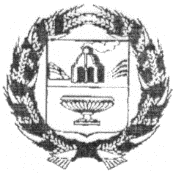 ЗАРИНСКИЙ РАЙОННЫЙ СОВЕТ НАРОДНЫХ ДЕПУТАТОВАЛТАЙСКОГО КРАЯ03.10.2023								                    № 34г.ЗаринскВ соответствии со статьёй 15 Регламента Заринского районного Совета народных депутатов, районный Совет народных депутатов	 Р Е Ш И Л:	1. Утвердить повестку дня и порядок работы седьмой сессии районного Совета народных депутатов (прилагается).Председатель Заринского районного Совета народных депутатов					 Л.С.Турубанова        П О В Е С Т К А  Д Н Я03 октября 2023 года10.00 часовг. ЗаринскБольшой зал Администрации района1.Утверждение повестки дня и регламента сессии.1.Утверждение повестки дня и регламента сессии.минуты Докладывает:Турубанова Лариса СеменовнаПредседатель ЗРСНДДоклад – 3 минутыНа вопрос 2 минутыДокладывает:Турубанова Лариса СеменовнаПредседатель ЗРСНДДоклад – 3 минутыНа вопрос 2 минутыДокладывает:Турубанова Лариса СеменовнаПредседатель ЗРСНДДоклад – 3 минутыНа вопрос 2 минутыДокладывает:Турубанова Лариса СеменовнаПредседатель ЗРСНДДоклад – 3 минутыНа вопрос 2 минутыДокладывает:Турубанова Лариса СеменовнаПредседатель ЗРСНДДоклад – 3 минутыНа вопрос 2 минутыДокладывает:Турубанова Лариса СеменовнаПредседатель ЗРСНДДоклад – 3 минутыНа вопрос 2 минутыДокладывает:Турубанова Лариса СеменовнаПредседатель ЗРСНДДоклад – 3 минутыНа вопрос 2 минутыДокладывает:Турубанова Лариса СеменовнаПредседатель ЗРСНДДоклад – 3 минутыНа вопрос 2 минутыДокладывает:Горлова Анастасия СергеевнаУправляющий делами Администрации районаДоклад – 3 минутНа вопрос 2 минуты 11.О назначении публичных слушаний по проекту решения о бюджете мумуниципального образования Заринский район Алтайского края  на 2024 и на пла- плновый период 2025 и 2026 годов 11.О назначении публичных слушаний по проекту решения о бюджете мумуниципального образования Заринский район Алтайского края  на 2024 и на пла- плновый период 2025 и 2026 годов 11.О назначении публичных слушаний по проекту решения о бюджете мумуниципального образования Заринский район Алтайского края  на 2024 и на пла- плновый период 2025 и 2026 годовДокладывает:Стерлядев Юрий Иванович председатель комитета по финансам, налоговой и кредитной политикеДоклад – 5 минутНа вопрос 2 минутыДокладывает:Санкина Людмила Викторовна Начальник отдела по управлению имуществом и земельным отношениямДоклад – 3 минутыНа вопрос 2 минутыДокладывает:Сивухин Григорий ДмитриевичНачальник юридического отдела Администрации районаДоклад – 5 минутНа вопрос 2 минутыДокладывает:Сивухин Григорий ДмитриевичНачальник юридического отдела Администрации районаДоклад – 5 минутНа вопрос 2 минутыДокладывает:Сивухин Григорий ДмитриевичНачальник юридического отдела Администрации районаДоклад – 5 минутНа вопрос 2 минутыДокладывает:Сивухин Григорий ДмитриевичНачальник юридического отдела Администрации районаДоклад – 5 минутНа вопрос 2 минутыДокладывает:Стерлядев Юрий Иванович председатель комитета по финансам, налоговой и кредитной политикеДоклад – 5 минутНа вопрос 2 минуты